Autumn 2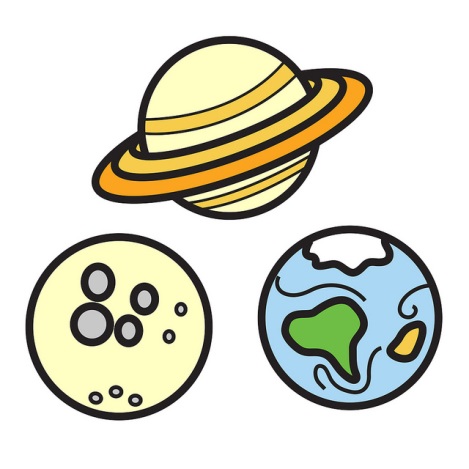 